Каталог уточнений и дополнений для свадебной церемонии "Калетон VIP"Услуги стилиста - Прическа, Макияж - от 250$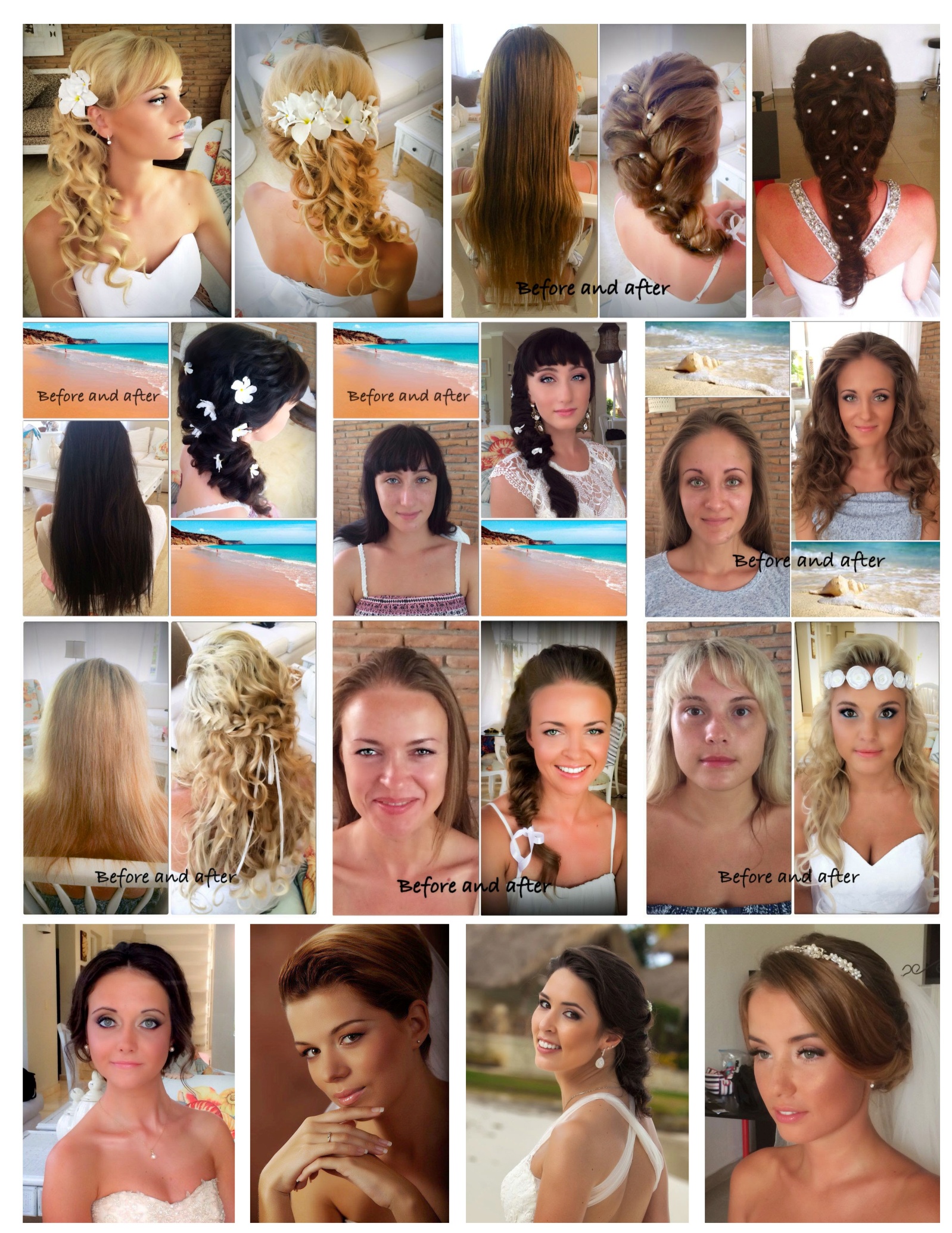 Трансфер на кабриолете FORD MUSTANG - апгрейд от 150$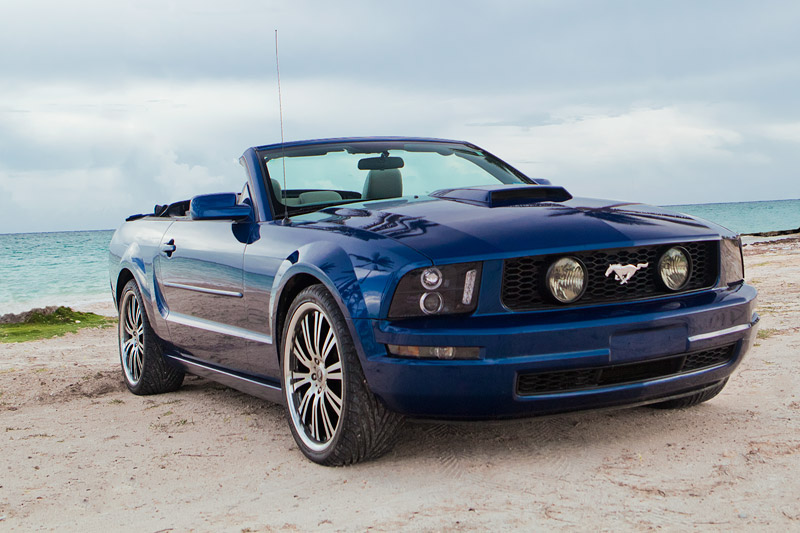 Свадебный Торт от 70$"Церемония Песка" от 50$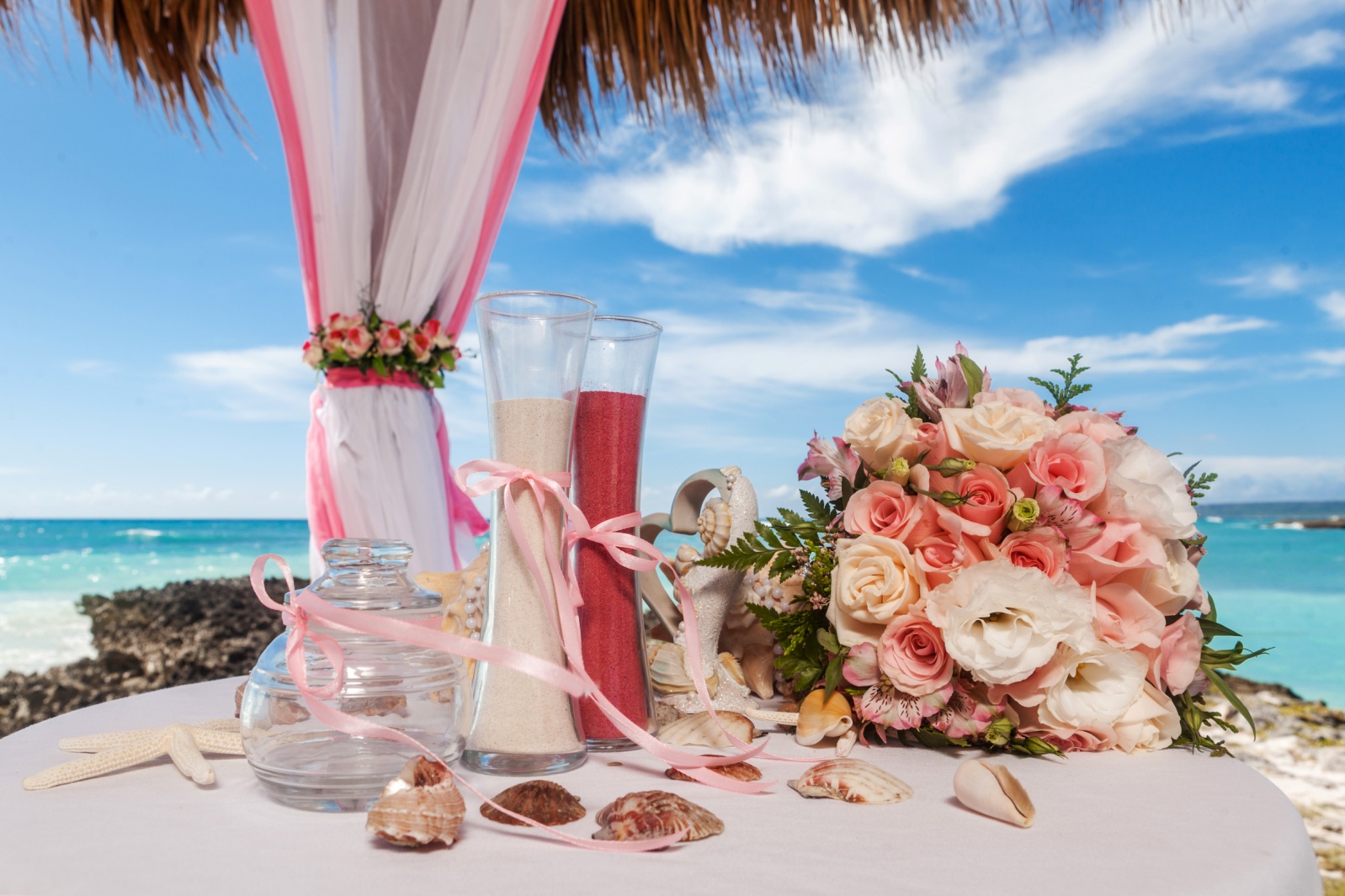 Трио музыкантов от 330$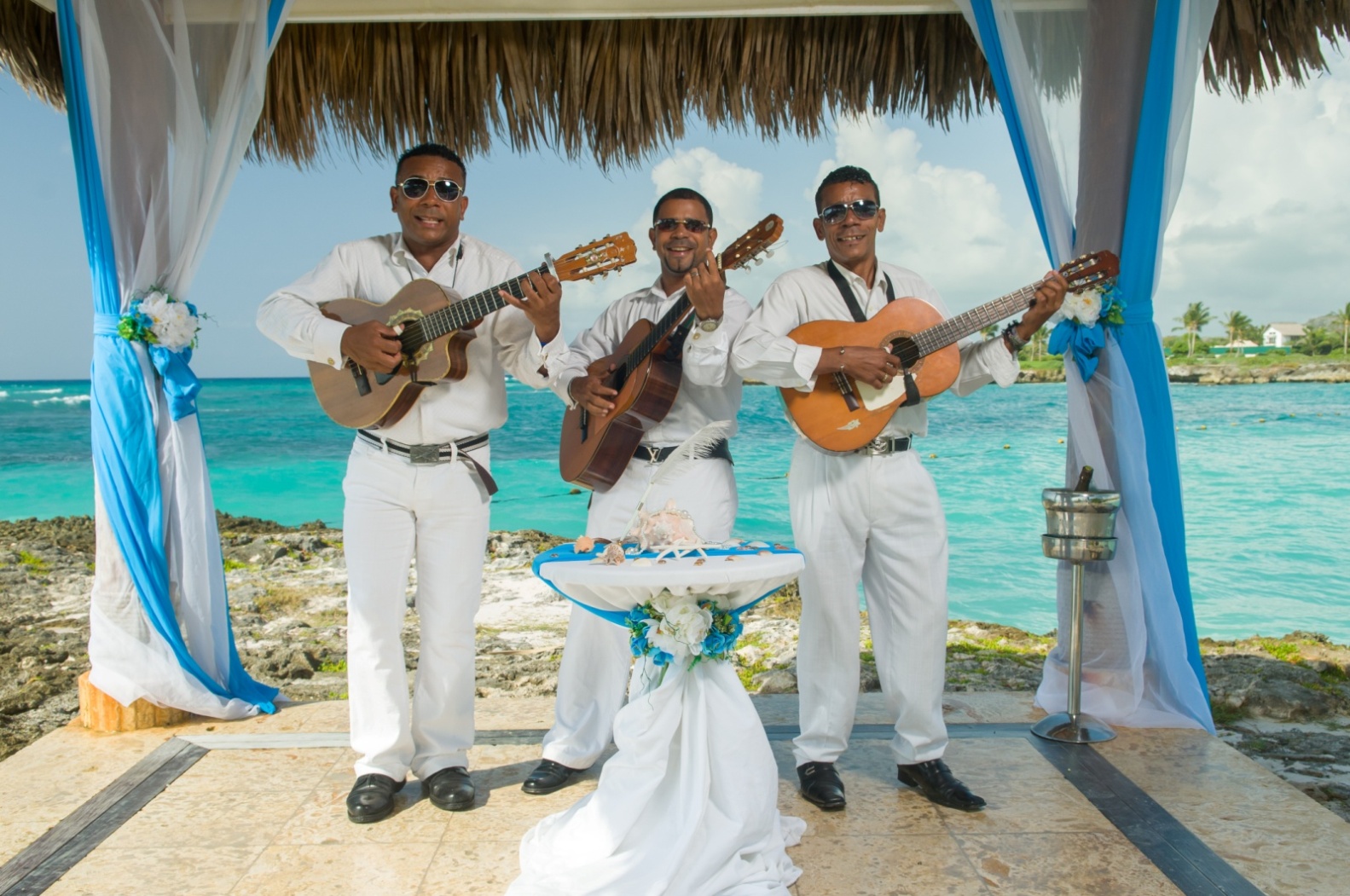 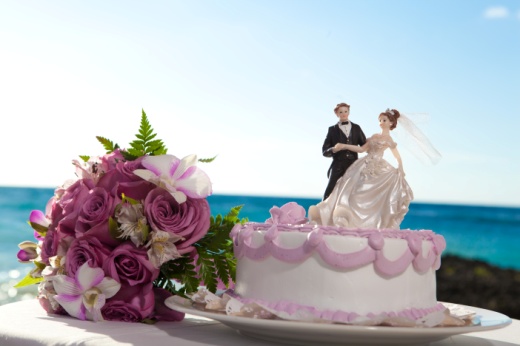 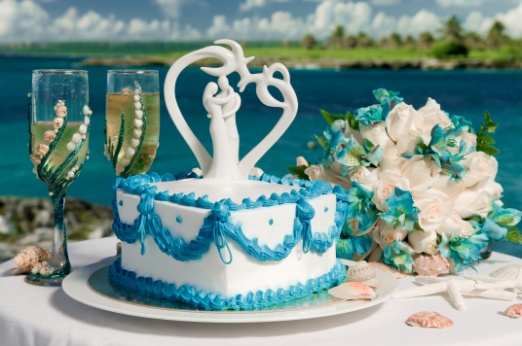 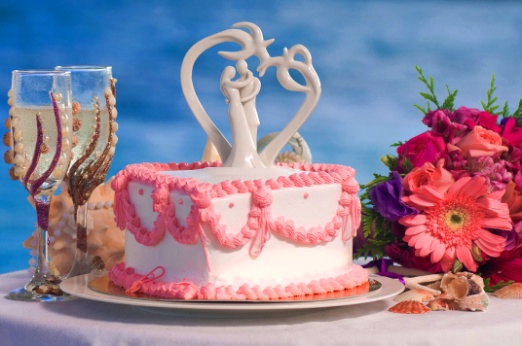 010203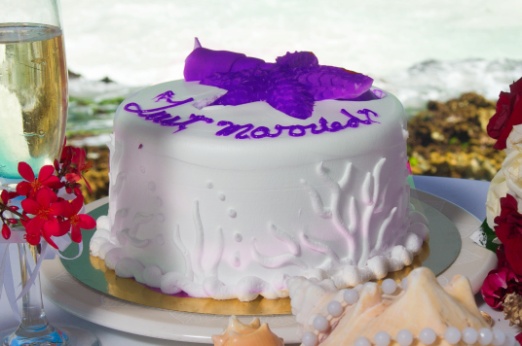 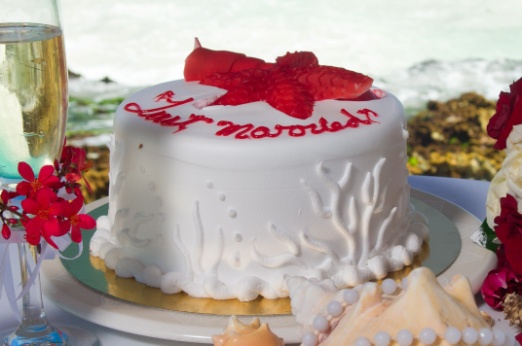 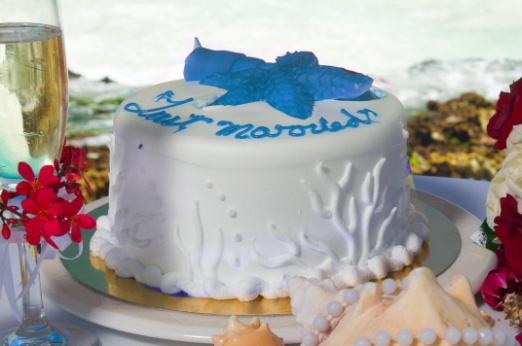 040506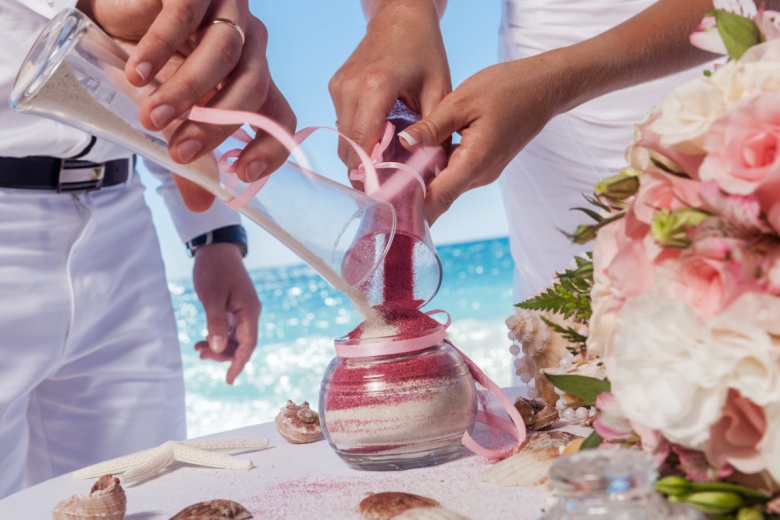 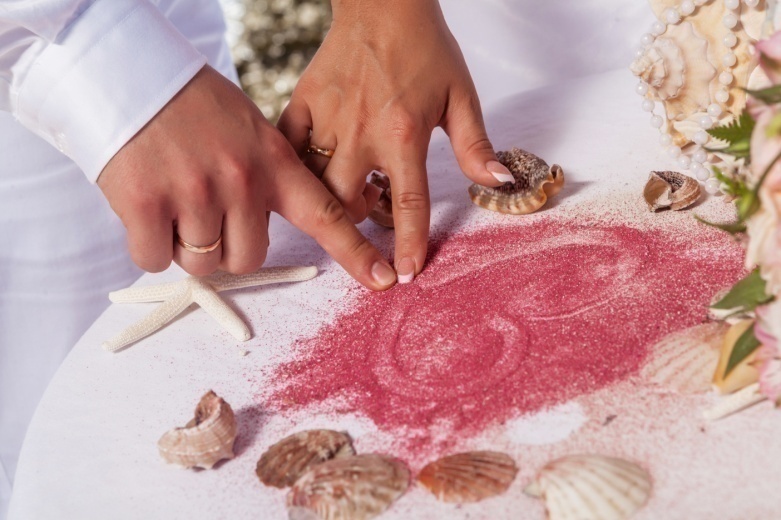 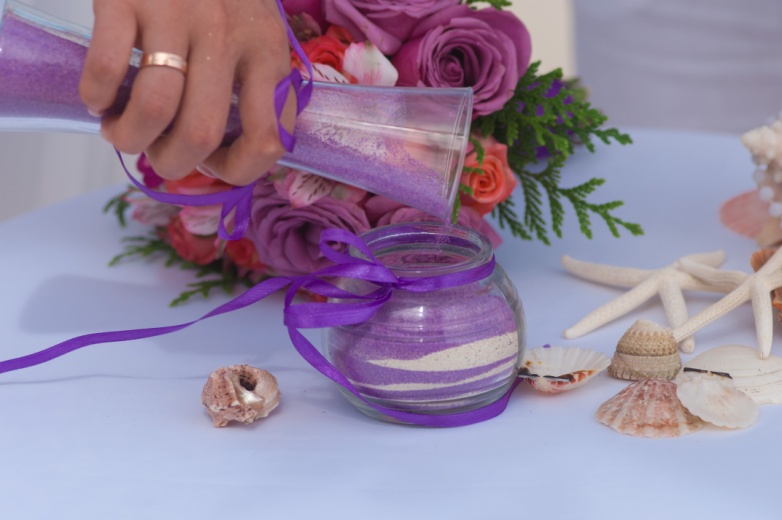 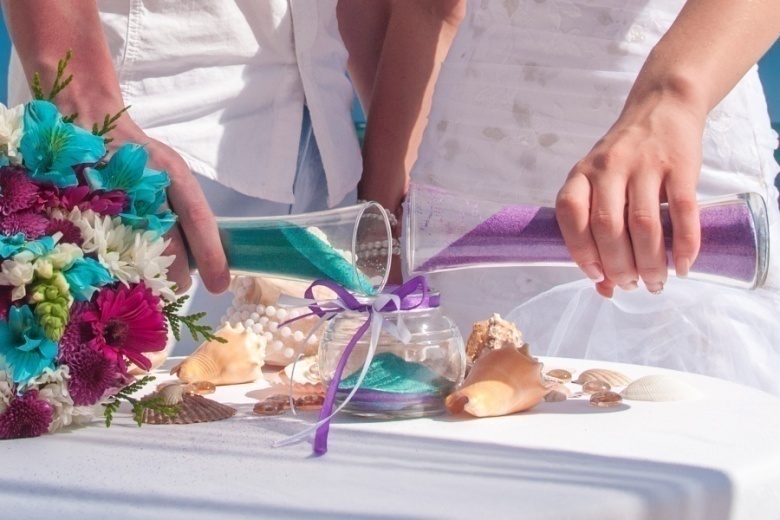 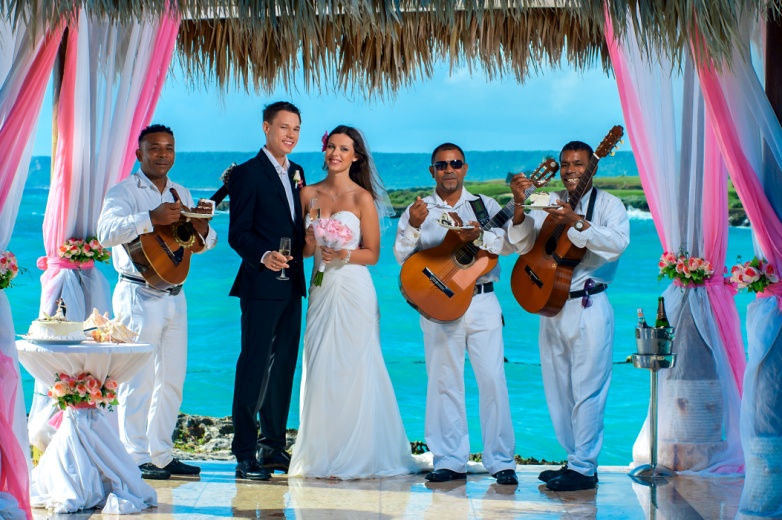 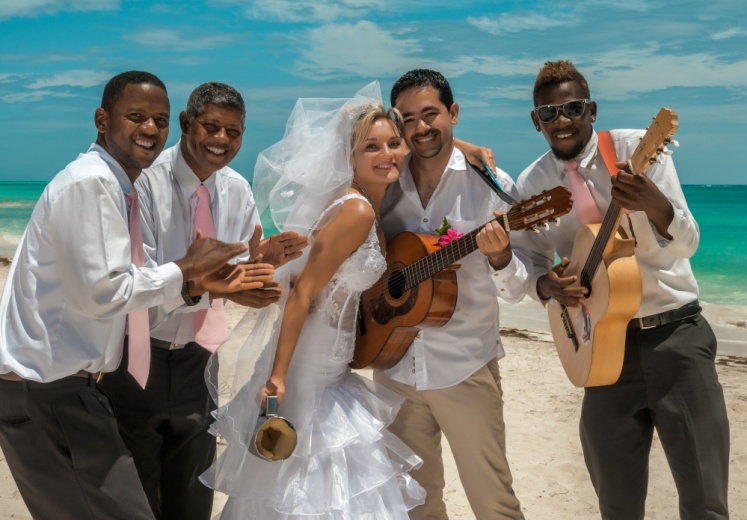 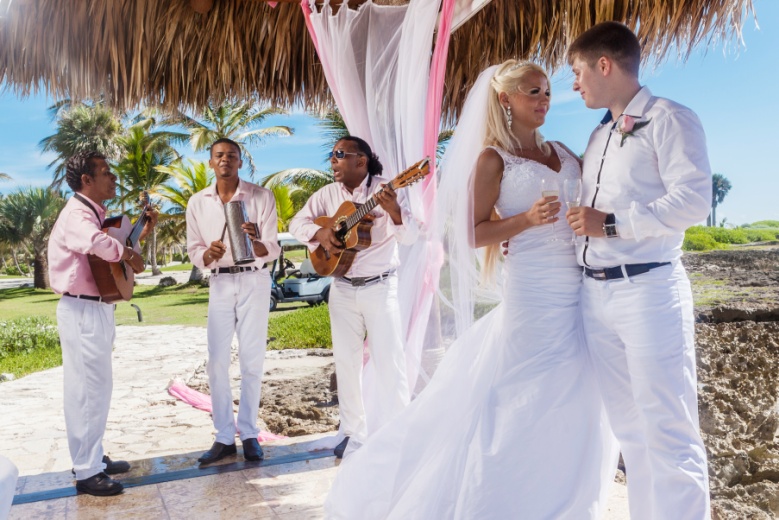 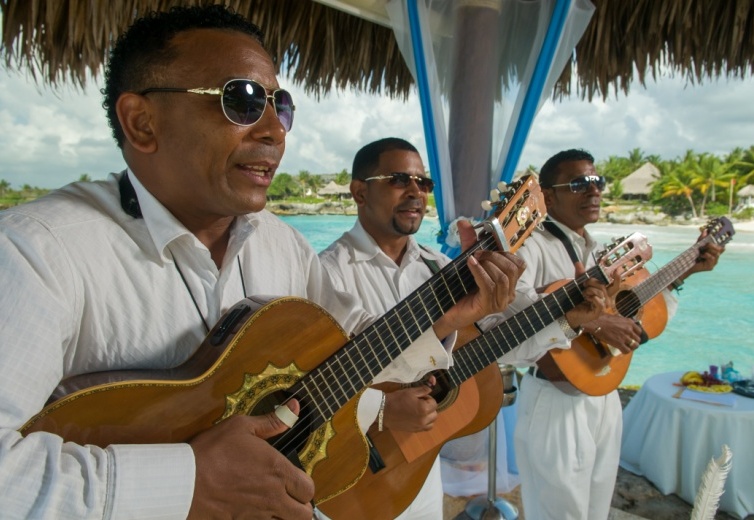 